Baile Felix – Oferta Standard 2022Hotel International 4*Hotel Termal 3* - camere standard*Diferenta tratament pentru turistii neasigurati: 17.40 lei/zi/persoanaHotel Termal 3* - camere renovate*Diferenta tratament pentru turistii neasigurati: 17.40 lei/zi/persoanaHotel Nufărul 3**Diferenta tratament pentru turistii neasigurati: 17.40 lei/zi/persoanaHotel Poienita 3**Diferenta tratament pentru turistii neasigurati: 17.40 lei/zi/persoanaHotel Mures 2**Diferenta tratament pentru turistii neasigurati: 17.40 lei/zi/persoanaTarifele includ urmatoarele servicii:cazare si masa conform tipului de sejur ales;acces la piscine si la sala de fitness pentru hotelurile de 3* si 4* (turistii cazati la Hotel Nufarul au acces la piscinele de la Hotel Termal);in perioada 15.06 – 14.09.2022 se pot valorifica sejururi de minim 2 nopti (fara tratament)Nota:tarifele sunt valabile doar pentru turistii romani;taxa de promovare turistica, care reprezinta 1% din valoarea primei nopti de cazare, nu este inclusa in pret si se achita, separat, la receptia hotelului.agentiile au obligatia incasarii contravalorii serviciilor de masa pentru copiii pana la 12 ani;Copiii cu varsta peste 12 ani sunt obligati la pat suplimentar si masa (tarif adulti);turistii sositi la tratament (cu exceptia celor cazati la hotel International) trebuie sa prezinte medicului din hotel dovada de asigurat (adeverinta de la locul de munca sau cupon de pensie) si Bilet de Trimitere pentru Servicii Medicale in sistemul Asigurarilor Sociale de Sanatate, in caz contrar vor achita la receptie diferenta valorii serviciilor medicale pentru turistii neasigurati;tratamentul balnear se acorda pentru minimum 5 zile si include:1 consultatie medicala initiala;3 proceduri/zi (cu exceptia zilelor de sambata, duminica si a sarbatorilor legale - procedurile corespunzatoare zilelor exceptate se reprogrameaza in zilele lucratoare);NU se acorda mai putine zile de tratament decat sejurul;Reduceri : Turistii cazati la hotel Mures 2* si Poienita 3* beneficiaza si de tarife preferentiale pentru o singura intrare pe zi. Turistii cazati la toate hotelurile SC.Turism Felix pot beneficia de bilete cu doua intrari pe zi la Strand Apollo –Felix pentru adulti si pentru copii.Biletele se achita la receptia hotelurilor.Gratuitati : tarifele includ : acces la piscine, sala de fitness si sauna.Turistii cazati la Hotel Nufarul beneficiaza de aceleasi servicii la Hotel Termal.In sezon – este deschisa piscina exterioara pentru copii la Hotel International si Hotel Termal.Divertisment (aquagym,aquazumba,jocuri si activitati pentru copii),concursuri de volei,fotbal,petreceri cu spuma la piscine si stranduri.serviciile suplimentare solicitate se achita la receptia hotelurilor: proceduri de tratament, wellness, etc.;micul dejun este inclus in cazare si se serveste in sistem bufet la hotelurile: International, Termal, Nufarul, Poienita si Mures;la hotelurile Poienita si Mures, in perioada de SEZON (15.06 – 15.09), demipensiunea ( obligatoriu mic dejun si cina) se serveste in sistem bufet suedez iar dejunul de la pensiunea completa se serveste a la carte pe baza fisei de cont;in perioda de SEZON (15.06- 15.09.2021) la hotelurile International, Termal si Nufarul, serviciile de masa sunt obligatorii cu pensiune completa ( mic dejun, dejun si cina care sunt servite in sistem bufet suedez);in perioada 02.01-14.06 si 15.09-23.12.2021 dejunul se serveste in sistem fisa cont la toate hotelurile;nu se accepta derogari de la acest sistem de servire a mesei .In perioada de sezon (15.06 – 15.09), valoarea neta a cinei din pachetele cu demipensiune, cu servire in sistem bufet suedez , este:60 lei / hotel International55 lei / hotel Termal, hotel Nufarul50 lei / Hotel Poienita45 lei / hotel MuresValoare neta a pranzului/cinei pentru copiii cu varstele intre 2- 11.99 :36 lei / hotel International33 lei / hotel Termal , hotel Nufarul30 lei / hotel Poienita27 lei / hotel MuresValoare neta a pranzului/cinei pentru copiii cu varstele intre 12- 17.99 :60 lei / hotel International55 lei / hotel Termal, hotel Nufarul50 lei / Hotel Poienita45 lei / hotel MuresIn perioada de sezon (15.06 – 15.09), valoarea neta a pranzului din pachetele cu pensiune completa, este:60 lei / hotel International – bufet suedez55 lei / hotel Nufarul si Termal – bufet suedez50 lei / hotel Poienita- fisa cont45 lei / hotel Mures - fisa contIn perioadele 02.01-14.06 si 15.09-24.12, valoarea neta a pranzului/cinei, este de:60 lei / hotel International55 lei / hotel Nufarul55 lei / hotel Termal50 lei / hotel Poienita45 lei / hotel MuresValoare neta a pranzului/cinei pentru copiii cu varstele intre 2- 11.99 :36 lei / hotel International33 lei / hotel Termal ,Nufarul si Poienita.27 lei / hotel MuresValoare neta a pranzului/cinei pentru copiii cu varstele intre 12- 17.99 :60 lei / hotel International55 lei / hotel Nufarul55 lei / hotel Termal50 lei / hotel Poienita 3*45 lei / hotel Mures 2*In functie de recomandarile medicului din hotel se pot asigura meniuri specifice pentru cei ce sufera de anumite afectiuni;Gratuitati:pentru copiii de pana la 2 ani se acorda gratuitate la cazare si masapentru copiii de la 2 la 12 ani, cazati in camera cu parintii, se acorda gratuitate la cazare (in cazul in care nu se solicita pat suplimentar).Masa se incaseaza la tarif copii;pentru copiii de peste 12 ani se incaseaza pat suplimentar+masa -tarif adulti;al doilea copil gratuitate la cazare – se incaseaza masa in functie de varsta copilului.Conditii de valorificare:NU se accepta la decontare vouchere nenominale. NU sunt luate in considerare rezervarile fara numele turistuluineprezentarile se factureaza la valoarea integrala a pachetului pe baza comenzii emise de agentie;orice modificare a voucherului se considera anulare a comenzii initiale si presupune facturarea integrala a serviciilor anulate, urmata de facturarea noii comenzi;        Serviciile turistice se vor presta tinand cont de legislatia in vigoare privind prevenirea raspandirii virusului SARS-CoV-2Tarife lei / persoană/noaptePerioadePerioadePerioadePerioadePerioadePerioadeTip serviciu02.01-31.0315.10-23.1202.01-31.0315.10-23.1201.04-14.0615.09-14.1001.04-14.0615.09-14.1015.06-14.0915.06-14.09Loc in DBLCamera SGLLoc in DBLCamer a SGLLoc in DBLCamera SGLSEJUR > 5 zile FARA TRATAMENTSEJUR > 5 zile FARA TRATAMENTSEJUR > 5 zile FARA TRATAMENTSEJUR > 5 zile FARA TRATAMENTSEJUR > 5 zile FARA TRATAMENTSEJUR > 5 zile FARA TRATAMENTSEJUR > 5 zile FARA TRATAMENTdemipensiune252.88338.72281.88385.12--pensiune completa322.48408.32351.48454.72402.52540.56Pat suplimentar cudemipensiune / copii intre 2-11.99131.08131.08146.16146.16--Pat suplimentar cu pensiune completa/copii intre 2-11.99172.84172.84187.92187.92213.44213.44Pat suplimentar cudemipensiune / copii intre 12-17.99190.24190.24205.32205.32--Pat suplimentar cu pensiune completa/copii intre 12-17.99259.84259.84274.92274.92300.44300.44Cazare cu demipensiune copii <12 ani fara pat suplimentar68.4468.4468.4468.4468.4468.44Cazare cu pensiune completa copii <12 ani fara pat suplimentar110.20110.20110.20110.20110.20110.20SEJUR > 5 ZILE (CU TRATAMENT TURISTI ASIGURATI/NEASIGURATI)SEJUR > 5 ZILE (CU TRATAMENT TURISTI ASIGURATI/NEASIGURATI)SEJUR > 5 ZILE (CU TRATAMENT TURISTI ASIGURATI/NEASIGURATI)SEJUR > 5 ZILE (CU TRATAMENT TURISTI ASIGURATI/NEASIGURATI)SEJUR > 5 ZILE (CU TRATAMENT TURISTI ASIGURATI/NEASIGURATI)SEJUR > 5 ZILE (CU TRATAMENT TURISTI ASIGURATI/NEASIGURATI)SEJUR > 5 ZILE (CU TRATAMENT TURISTI ASIGURATI/NEASIGURATI)demipensiune si tratament309.72386.28335.24428.04--pensiune completa si tratament379.32455.88404.84497.64441.96563.76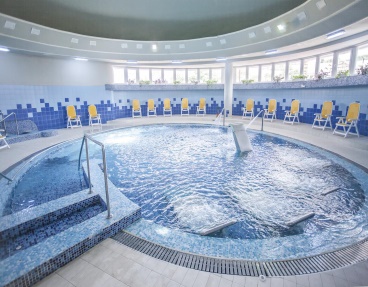 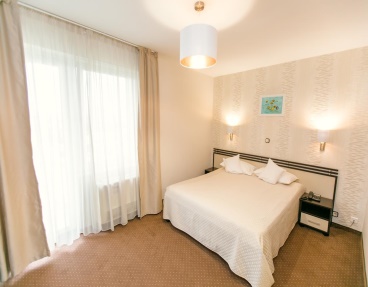 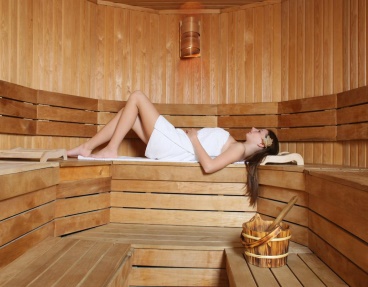 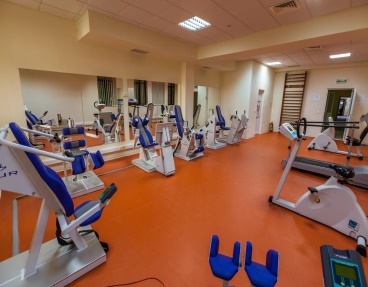 Tarife lei / persoană/noaptePerioadePerioadePerioadePerioadePerioadePerioadeTip serviciu02.01-31.0302.01-31.0301.04-14.0601.04-14.0615.06-14.0915.06-14.09Loc in DBLCamera SGLLoc in DBLCamera SGLLoc in DBLCamera SGLSEJUR > 5 zile FARA TRATAMENTSEJUR > 5 zile FARA TRATAMENTSEJUR > 5 zile FARA TRATAMENTSEJUR > 5 zile FARA TRATAMENTSEJUR > 5 zile FARA TRATAMENTSEJUR > 5 zile FARA TRATAMENTSEJUR > 5 zile FARA TRATAMENTdemipensiune--219.42290.00--pensiune completa--283.04353.80335.24443.12Pat suplimentar cudemipensiune / copii intre 2- 11.99--125.28125.28--Pat suplimentar cu pensiune completa/copii intre 2-11.99--163.56163.56177.48177.48Pat suplimentar cudemipensiune / copii intre 12-17.99--179.80179.80--Pat suplimentar cu pensiune completa/copii intre 12-17.99243.60243.60257.52257.52Cazare cu demipensiune copii<12 ani fara pat suplimentar61.4861.4861.4861.4861.4861.48Cazare cu pensiune completa copii <12 ani fara pat suplimentar99.7699.7699.7699.7699.7699.76SEJUR > 5 ZILE (CU TRATAMENT TURISTI ASIGURATI)SEJUR > 5 ZILE (CU TRATAMENT TURISTI ASIGURATI)SEJUR > 5 ZILE (CU TRATAMENT TURISTI ASIGURATI)SEJUR > 5 ZILE (CU TRATAMENT TURISTI ASIGURATI)SEJUR > 5 ZILE (CU TRATAMENT TURISTI ASIGURATI)SEJUR > 5 ZILE (CU TRATAMENT TURISTI ASIGURATI)SEJUR > 5 ZILE (CU TRATAMENT TURISTI ASIGURATI)demipensiune si tratament--263.32328.28--pensiune completa si tratament--327.12392.08364.24457.04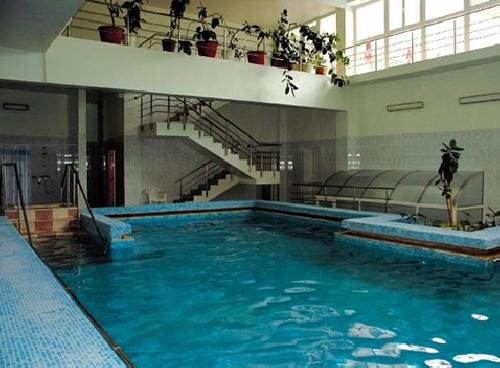 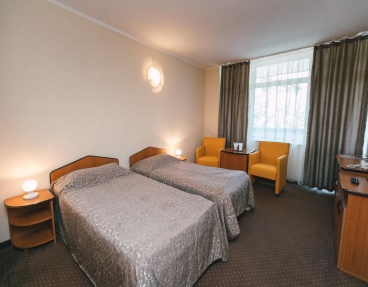 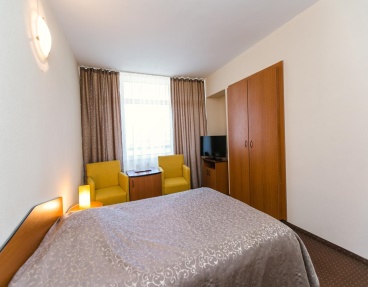 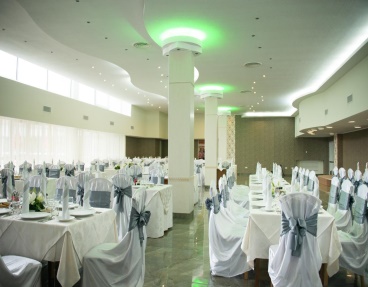 Tarife lei / persoană/noaptePerioadePerioadePerioadePerioadePerioadePerioadeTip serviciu02.01-31.0302.01-31.0301.04-14.0601.04-14.0615.06-14.0915.06-14.09Loc in DBLCamera SGLLoc in DBLCamera SGLLoc in DBLCamera SGLSEJUR > 5 zile FARA TRATAMENTSEJUR > 5 zile FARA TRATAMENTSEJUR > 5 zile FARA TRATAMENTSEJUR > 5 zile FARA TRATAMENTSEJUR > 5 zile FARA TRATAMENTSEJUR > 5 zile FARA TRATAMENTSEJUR > 5 zile FARA TRATAMENTdemipensiune--242.44329.44--pensiune completa--306.24393.24359.60482.56Pat suplimentar cudemipensiune / copii intre 2- 11.99--125.28125.28--Pat suplimentar cu pensiune completa/copii intre 2-11.99--163.56163.56190.24190.24Pat suplimentar cudemipensiune / copii intre 12-17.99--179.80179.80--Pat suplimentar cu pensiune completa/copii intre 12-17.99243.60243.60270.28270.28Cazare cu demipensiune copii<12 ani fara pat suplimentar61.4861.4861.4861.4861.4861.48Cazare cu pensiune completa copii <12 ani fara pat suplimentar99.7699.7699.7699.7699.7699.76SEJUR > 5 ZILE (CU TRATAMENT TURISTI ASIGURATI)SEJUR > 5 ZILE (CU TRATAMENT TURISTI ASIGURATI)SEJUR > 5 ZILE (CU TRATAMENT TURISTI ASIGURATI)SEJUR > 5 ZILE (CU TRATAMENT TURISTI ASIGURATI)SEJUR > 5 ZILE (CU TRATAMENT TURISTI ASIGURATI)SEJUR > 5 ZILE (CU TRATAMENT TURISTI ASIGURATI)SEJUR > 5 ZILE (CU TRATAMENT TURISTI ASIGURATI)demipensiune si tratament--286.52363.08--pensiune completa si tratament--350.32426.88390.92499.96Tarife lei / persoană/noaptePerioadePerioadePerioadePerioadePerioadePerioadeTip serviciu02.01-31.0302.01-31.0301.04-14.0601.04-14.0615.06-14.0915.06-14.09Loc in DBLCamera SGLLoc in DBLCamera SGLLoc in DBLCamera SGLSEJUR > 5 zile FARA TRATAMENTSEJUR > 5 zile FARA TRATAMENTSEJUR > 5 zile FARA TRATAMENTSEJUR > 5 zile FARA TRATAMENTSEJUR > 5 zile FARA TRATAMENTSEJUR > 5 zile FARA TRATAMENTSEJUR > 5 zile FARA TRATAMENTdempensiune - fara balcon203.00264.48219.24290.00--pensiune completa - fara balcon266.80328.28283.04353.80335.24443.12pat suplimentar cu demipensiune- fara balcon copii intre 2-11,99 ani105.56105.56113.68113.68--Pat suplimentar cu pensiune completa - fara balcon copii intre  2-11,99 ani143.84143.84151.96151.96177.48177.48Pat suplimentar cu demipensiune- fara balcon copii intre 12-17,99 ani160.08160.08168.20168.20--Pat suplimentar cu pensiune completa - fara balcon copii intre 12-17,99 ani223.88223.88232.00232.00257.52257.52dempensiune - cu balcon220.40292.32242.44329.44--pensiune completa - cu balcon284.20356.12306.24393.24359.60482.56Pat suplimentar cu demipensiune- cu balcon copii intre 2-11,99 ani113.68113.68125.28125.28--Pat suplimentar cu pensiune completa - cu balcon copii intre 2- 11,99 ani151.96151.96163.56163.56190.24190.24Pat suplimentar cu demipensiune- cu balcon copii intre 12-17,99 ani168.20168.20179.80179.80--Pat suplimentar cu pensiune completa - cu balcon copii intre 12-17,99 ani232.00232.00243.60243.60270.20270.20Cazare cu demipensiune copii <12 ani fara pat suplimentar61.4861.4861.4861.4861.4861.48Cazare cu pensiune completa copii<12 ani fara pat suplimentar99.7699.7699.7699.7699.7699.76SEJUR > 5 ZILE (CU TRATAMENT TURISTI ASIGURATI)SEJUR > 5 ZILE (CU TRATAMENT TURISTI ASIGURATI)SEJUR > 5 ZILE (CU TRATAMENT TURISTI ASIGURATI)SEJUR > 5 ZILE (CU TRATAMENT TURISTI ASIGURATI)SEJUR > 5 ZILE (CU TRATAMENT TURISTI ASIGURATI)SEJUR > 5 ZILE (CU TRATAMENT TURISTI ASIGURATI)SEJUR > 5 ZILE (CU TRATAMENT TURISTI ASIGURATI)demipensiune si tratament - fara balcon249.40303.92263.32328.28--pensiune completa si tratament - fara balcon313.20367.72327.12392.08364.24457.04demipensiune si tratament - cu balcon265.64329.44286.52363.08--pensiune completa si tratament - cu balcon329.44393.24350.32426.88390.92499.96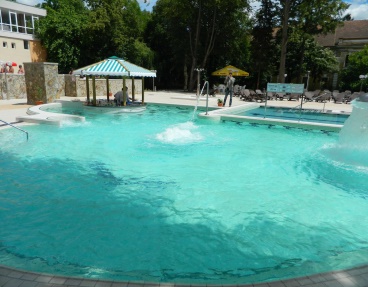 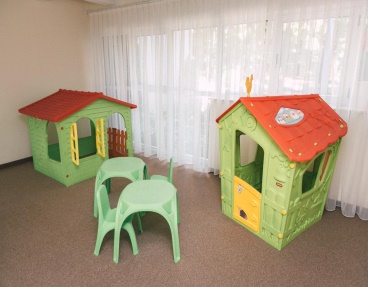 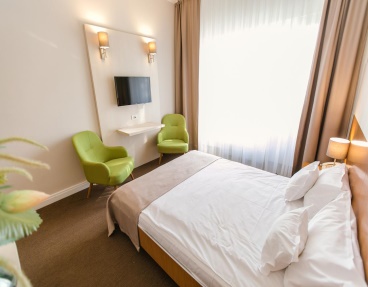 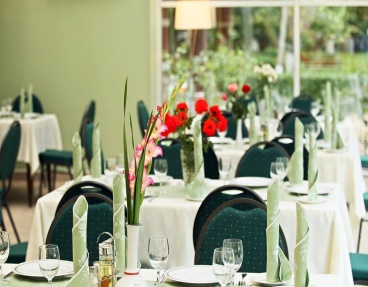 Tarife lei/persoană/noaptePerioadePerioadePerioadePerioadePerioadePerioade02.01-31.0302.01-31.0301.04-14.0601.04-14.06Tip serviciu15.06-14.0915.06-14.09Loc in DBLCamer a SGLLoc in DBLCamera SGLLoc in DBLCamera SGLSEJUR > 5 zile FARA TRATAMENTSEJUR > 5 zile FARA TRATAMENTSEJUR > 5 zile FARA TRATAMENTSEJUR > 5 zile FARA TRATAMENTSEJUR > 5 zile FARA TRATAMENTSEJUR > 5 zile FARA TRATAMENTSEJUR > 5 zile FARA TRATAMENTdemipensiune203.00267.96219.24293.48271.44378.16pensiune completa261.00325.96277.24351.48329.44436.16Pat suplimentar cudemipensiune / copii intre 2-11.99 ani104.40104.40112.52112.52139.20139.20Pat suplimentar cu pensiune completa/copii intre 2-11.99 ani139.20139.20147.32147.32174.00174.00Pat suplimentar cudemipensiune / copii intre 12-17.99 ani156.60156.60164.72164.72191.40191.40Pat suplimentar cu pensiune completa/copii intre 12-17.99ani214.60214.60222.72222.72249.40249.40Cazare cu demipensiune copii<12 ani fara pat suplimentar58.0058.0058.0058.0058.0058.00Cazare cu pensiune completa copii <12 ani fara pat suplimentar92.8092.8092.8092.8092.8092.80SEJUR > 5 ZILE (CU TRATAMENT TURISTI ASIGURATI)SEJUR > 5 ZILE (CU TRATAMENT TURISTI ASIGURATI)SEJUR > 5 ZILE (CU TRATAMENT TURISTI ASIGURATI)SEJUR > 5 ZILE (CU TRATAMENT TURISTI ASIGURATI)SEJUR > 5 ZILE (CU TRATAMENT TURISTI ASIGURATI)SEJUR > 5 ZILE (CU TRATAMENT TURISTI ASIGURATI)SEJUR > 5 ZILE (CU TRATAMENT TURISTI ASIGURATI)demipensiune si tratament247.08306.24262.16329.44307.40401.36pensiune completa sitratament305.08364.24320.16387.44365.40459.38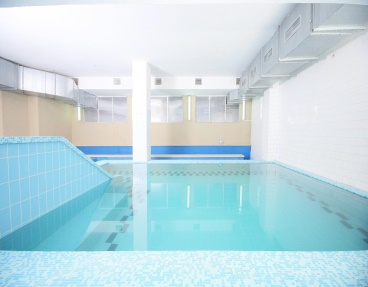 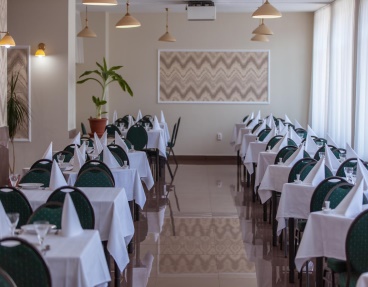 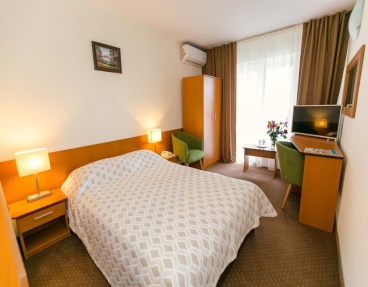 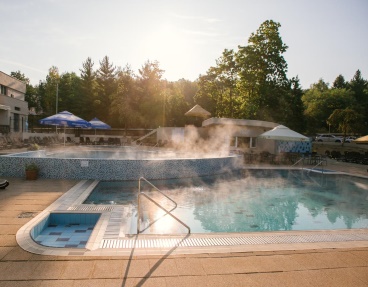 Tarifelei/persoană/noaptePerioadePerioadePerioadePerioadePerioadePerioade02.01-31.0302.01-31.0301.04-14.0601.04-14.06Tip serviciu15.06-14.0915.06-14.09Loc in DBLCamera SGLLoc in DBLCamera SGLLoc in DBLCamera SGLSEJUR > 5 zileSEJUR > 5 zileFARA TRATAMENTFARA TRATAMENTdemipensiune179.80236.64194.88261.00240.12332.92pensiune completa232.00288.84247.08313.20292.32385.12Pat suplimentar cudemipensiune / copii intre 2-11.99 ani92.8092.80100.92100.92122.96122.96Pat suplimentar cupensiune completa/copii intre 2-11.99 ani124.12124.12132.24132.24154.28154.28Pat suplimentar cudemipensiune / copii intre 12-17.99 ani139.20139.20147.32147.32169.36169.36Pat suplimentar cupensiune completa/copii intre 12-17.99 ani191.40191.40199.52199.52221.56221.56Cazare cu demipensiune copii <12 ani fara pat suplimentar52.2052.2052.2052.2052.2052.20Cazare cu pensiune completa copii <12 ani fara pat suplimentar83.5283.5283.5283.5283.5283.52SEJUR > 5 ZILE (CU TRATAMENT TURISTI ASIGURATI)SEJUR > 5 ZILE (CU TRATAMENT TURISTI ASIGURATI)SEJUR > 5 ZILE (CU TRATAMENT TURISTI ASIGURATI)SEJUR > 5 ZILE (CU TRATAMENT TURISTI ASIGURATI)SEJUR > 5 ZILE (CU TRATAMENT TURISTI ASIGURATI)SEJUR > 5 ZILE (CU TRATAMENT TURISTI ASIGURATI)SEJUR > 5 ZILE (CU TRATAMENT TURISTI ASIGURATI)demipensiune sitratament213.44265.64226.20284.20258.68338.72pensiune completa sitratament265.64317.84278.40336.40310.88390.92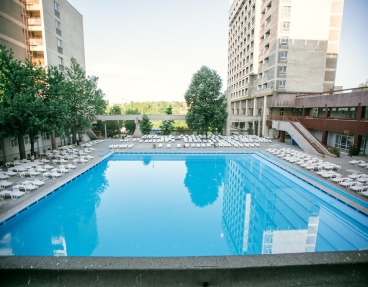 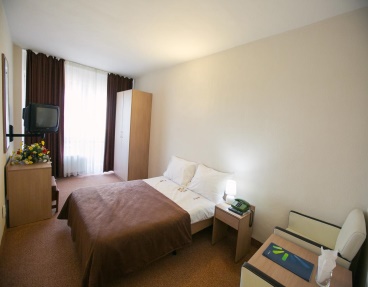 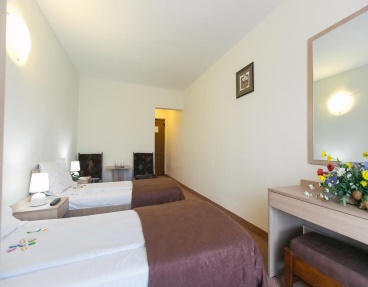 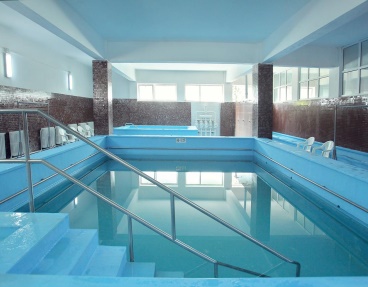 